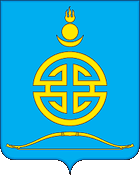 ДУМА ГОРОДСКОГО ОКРУГА «ПОСЕЛОК АГИНСКОЕ»РЕШЕНИЕот 28 октября 2021 года									     № 60п. АгинскоеО внесении изменений в решение Думы городского округа «Поселок Агинское «Об утверждении Положения«О размере и условиях оплаты труда муниципальных служащих городского округа «Поселок Агинское»В соответствии с Федеральным законом от 6 октября 2003 года № 131-ФЗ «Об общих принципах организации местного самоуправления в Российской Федерации», Законом Забайкальского края от 29 декабря 2008 года № 108-ЗЗК «О муниципальной службе в Забайкальском крае», руководствуясь Уставом городского округа «Поселок Агинское» Дума городского округа «Поселок Агинское»РЕШИЛА:1. Внести в решение Думы городского округа «Поселок Агинское «Об утверждении Положения «О размере и условиях оплаты труда муниципальных служащих городского округа «Поселок Агинское» от 27 октября 2016 года № 71 (в редакции решений от 22 декабря 2016 года № 93, 28 сентября 2017 года № 82, 26 апреля 2018 года № 20, 31 октября 2019 года № 14, 29 октября 2020 года № 92) следующие изменения:1) в преамбуле решения слова «Законом Забайкальского края от 24 декабря 2008 года» заменить словами «Законом Забайкальского края от 29 декабря 2008 года»;2) в строках 3.1 и 3.2 в столбце «Наименования должностей» раздела 3 «В администрации городского округа» приложения к Положению «О размере и условиях оплаты труда муниципальных служащих городского округа «Поселок Агинское» слово «администрации» соответственно заменить словами «городского округа» соответственно.2. Настоящее решение вступает в силу на следующий день после дня его официального опубликования. И.о. Главы городского 	округа«Поселок Агинское»							       Е.В. Ринчинов